Protestantse Wijkgemeente HattemAndreaskerk, Zondag 15 september 2019 Afscheid ambtsdragers               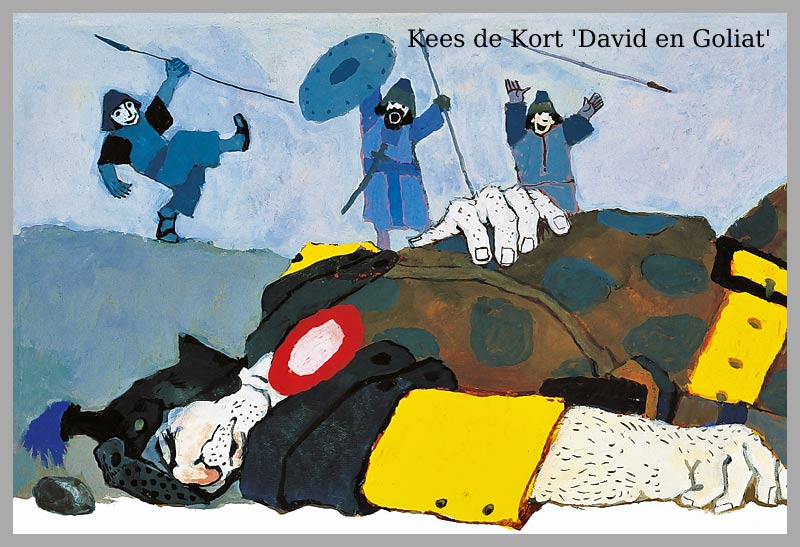                         De moed niet verliezen   Voorganger:			Ds. W. Hortensius.Organist:			Gerben van der Put.Ouderling:			Erna Bruins.Diaken:			Maria van Hattum.Lector:			Hans Lambrechts.Mededelingen:		Maria van Hattum.Beamer:			Alinda v Bruggen en Jan de Groot.Welkom:			Eddy Eikenaar.Koster:			Gerrd van der Worp.Collecte:			Kerk.VoorbereidingOrgelspelWoord van welkomMoment van stilteInleidend orgelspelWij gaan, zo mogelijk, staanOpeningswoorden:vg.: Liefde en vrede voor jou van de Eeuwige,        Vader, Zoon en Heilige Geest, al.:  amen.vg.:  Onze hulp: de Naam van de Eneal.:   die de hemel en de aarde gemaakt heeft.vg.:  God, wij zoeken U: ‘Ik Zal Er Zijn’.al.:   U danken wij dat onze naam geschreven staat in uw liefdevolle hand.vg.:  Vergeef ons als wij uw Naam niet waarmaken,al.:   als wij er niet zijn voor de mensen naast ons, vg.:   als wij ons onzichtbaar maken voor U.al.:   Wilt U het goedmaken met ons?vg.:   Dat wij uw Naam in onze wereld hooghouden door alles heen,  al.:   vandaag en alle dagen van ons leven, amen. Openingslied: Psalm 68:1, 7 en 9Hierna gaan allen zittenOpeningsgebedHet Woordvg.: De Eeuwige zal bij je zijn!al.: De Eeuwige zal je bewaren!Gezongen gebed om de Geest: 333Met de kinderenProjectlied: 171Hierna begint de kindernevendienstSchriftlezing: I Samuël 17:31-58Lied: 1012Zingen: acclamatie: 339aOverwegingLied: 793Hierna keren de kinderen terugAfscheid van ambtsdragers: jeugdouderling Marleen van Essen-Geerlinks                                              pastoraal ouderling Gert van den Berg                                              pastoraal ouderling Bob DoevendansLied: 416Gebeden en gavenDankgebed, voorbeden, stil gebed, Onze VaderInzameling van de gavenDe kleinsten kunnen worden opgehaaldSlotlied: 675 (zo mogelijk staande)Uitzending en zegenallen zingen: ‘Amen’